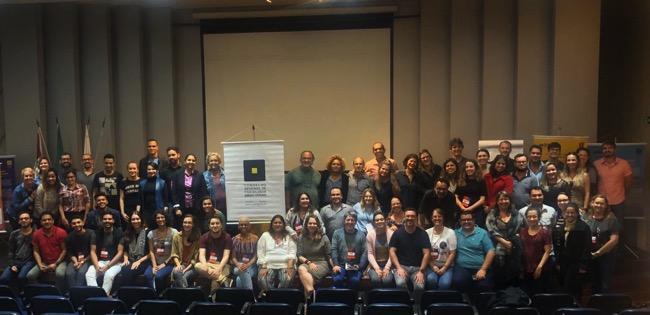 Diretoria ExecutivaLourdes Aparecida Machado
Conselheira PresidentaSuellen Ananda Fraga
Conselheira Vice-PresidentaYghor Queiroz Gomes
Conselheiro TesoureiroEvely Najjar Capdeville
Conselheira SecretáriaConselheiras(os) Anderson Nazareno Matos 
(Subsede Centro-Oeste)Bruna Rocha Diniz de Almeida
(Subsede Leste)Camila Bahia Leite
(Subsede Triângulo)Carolina Siqueira Coutinho
(Subsede Sul)Cláudia Aline Carvalho Espósito
(Subsede Sul)Cristiane Santos de Souza Nogueira
(Subsede Centro-Oeste)Elza Maria Gonçalves Lobosque
(Subsede Sudeste)Fabrício Júnior Rocha Ribeiro
(Sede)Jéssica Gabriela de Souza Isabel
(Sede)João Henrique Borges Bento
(Subsede Triângulo)Larissa Amorim Borges
(Sede)Liliane Cristina Martins
(Subsede Centro-oeste)Luís Henrique de Souza Cunha
(Subsede Norte)Luiz Felipe Viana Cardoso
(Sede)Maria de Lourdes Guimarães de Almeida Barros
(Sede)Marleide Marques de Castro
(Subsede Leste)Paula Khoury
(Subsede Leste)Reinaldo Júnior
(Subsede Centro-Oeste)Renata Ferreira Jardim
(Sede)Rita de Cássia de Araújo Almeida
(Subsede Sudeste)Rodrigo Padrini Monteiro
(Sede)Ted Nobre Evangelista
(Subsede Norte)Thiago Ribeiro de Freitas
(Subsede Sul)Walter Melo Júnior
(Subsede Sudeste)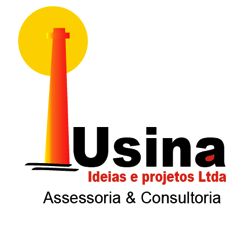 Consultoria em planejamento e gestão estratégicaUsina Ideias e Projetos Ltda. – EPPConsultor responsávelMarcio L. V. CruzEquipe técnica do CRPMGJornalistaRevisãoDiagramaçãoÍndiceApresentação É com satisfação que damos publicidade e conhecimento ao Planejamento Estratégico da gestão do CRPMG 2019-2022 que de forma transparente demonstra os caminhos que estamos desenhando para realizarmos os compromissos que assumimos junto a categoria e a sociedade mineira.Neste documento está registrada a visão estratégica que defendemos e vamos construir no período desta gestão, sabedoras(es) que somos que não será fácil lidar com as difíceis variáveis da conjuntura que não temos governabilidade como autarquia e organização profissional, mas, também, que estamos dispostas(os) como profissionais, a enfrentar as adversidades para avançarmos na construção do projeto ético-político da psicologia brasileira e mineira, construído com participação, pluralidade e diversidade  em nosso congresso regional e nacional da psicologia. Convidamos você psicóloga e psicólogo a participar da construção de uma psicologia que esteja alinhada com os princípios e determinações do seu código de ética, uma psicologia laica, fundamentada no conhecimento técnico e científico, que promove a dignidade humana como um valor indissociável e de sua prática como ciência e profissão.Lourdes Aparecida MachadoPresidenta do CRPMGIntroduçãoComo conselheiras e conselheiros do CRPMG, estamos inseridos em diferentes áreas de atuação e territórios culturais e sociais do estado de Minas Gerais. Assumimos a gestão desta importante autarquia de Estado, conscientes de que dispomos da colaboração e competência das trabalhadoras e trabalhadores que dedicam seu tempo de trabalho e suas competências para fazer com que o conselho responda as inquietudes da categoria, ao mesmo tempo em que realize sua funções precípuas de fiscalizar, orientar e disciplinar o exercício profissional.Temos enormes desafios pela frente, em sua grande maioria vinculados a variáveis da conjuntura social, econômica e politica de nosso estado e do país, que tem correlação direta com as subjetividades das pessoas que estão inseridas nestes contextos. Entendemos que viver é um ato político e que, portanto, não existe uma Psicologia neutra ou imparcial, que não se envolva em questões político-sociais, que não se posicione sobre os Direitos Humanos – que é o primeiro dos princípios do Código de Ética Profissional da(o) Psicóloga(o) –democracia, inclusão, igualdade, justiça social, o Estado laico, a dignidade e a cidadania, sobretudo da maioria da população mineira e brasileira que não tem acesso a bens e serviços, inclusive psicológicos. Estes são valores expressos nos Art.3º e Art. 5º da Constituição Federal de 1988, fielmente chamada de constituição Cidadã e constituem dever de toda e qualquer instituição de Estado atuar para promovê-los, e com eles estamos comprometidos como autarquia de Estado que tem o dever de orientar, disciplinar e fiscalizar o exercício da psicologia com ciência e profissão.A visão estratégica e os objetivos que assumimos neste documento, com transparência e publicidade, revela os pilares de nosso compromisso com a categoria e com a sociedade, para a construção de uma sociedade democrática, igualitária e justa, que assegure os direitos fundamentais; uma Psicologia que busque condições dignas de trabalho aos seus profissionais, que possibilite amplo acesso aos serviços psicológicos e que contribua para a redução de estigmas e preconceitos de qualquer natureza. Objetivo geral do Seminário de PlanejamentoDefinir a visão estratégica do CRPMG para o 16º Plenário (2019-2022) contemplando os compromissos da Frente Mineira, as decisões do Corep-MG e do 10º CNP.Objetivo específicoGarantir as funções precípuas do Sistema Conselho na visão estratégica, objetivos e ações do CRPMG.Pactuar sistema de gestão estratégica que permita o monitoramento da execução do Plano e a possibilidade de incluir necessidades e oportunidades não visualizadas no desenho inicial.ProgramaçãoAlinhamento MetodológicoPactuação de contextoConstrução do Mapa EstratégicoVisão de futuroMissãoObjetivos estratégicosInício da construção do Plano de TrabalhoGovernança do Planejamento EstratégicoAlinhamento MetodológicoO que significa Planejamento EstratégicoA direção que se ocupa da prática de planejar parte do princípio que a improvisação limita o grau de liberdade quanto à escolha do futuro de sua instituição. Nesse sentido, planejar significa estabelecer o domínio da razão humana sobre as circunstâncias que estão no seu horizonte.O seminário de planejamento é o momento no processo Estratégico no qual o corpo diretivo da instituição constrói um modelo mental de onde quer chegar em determinado tempo no futuro, e explora a realidade em busca de possibilidades no presente para alcançar este objetivo. Definindo os principais resultados a serem alcançados, suas metas e ações prioritárias, considerando as condições de cenário, recursos e atores relevantes.Os momentos e etapas do planejamento estratégico compõe um processo permanente e vivo. Se utilizadas de forma eficiente e eficaz, as ferramentas metodológicas do Planejamento Estratégico têm potencial de explorar possibilidades no contexto atual e proporcionar à instituição, fazer as escolhas necessárias à construção da sua visão de futuro.  Para o desenho do Planejamento Estratégico foram manejadas de forma original diferentes metodologias e métodos. Referenciamos algumas que foram fundamentais neste trabalho, tais como: Planejamento Estratégico Situacional (PES) de Carlos Matus; proposta de construção de sentidos estratégicos do Balanced Scorecard (BSC) de Norton & Kaplan;  proposta de facilitação de processos grupais da escola H & K Desenvolvimento Humano e Institucional; Ontologia da Linguagem desenvolvida por Rafael Echeverria e os estudos e práticas de Educação Popular como fenômeno político metodológico, proposto e desenvolvido na América Latina, Caribe e Continente Africano pelo educador Paulo Freire.Planejamento Estratégico ParticipativoNos mais de 33 anos de experiências temos apostado em desenhos organizacionais que compõem diferentes visões sobre planejamento e gestão. Buscamos proporcionar processos de planejamento que levem em conta as mais amplas e diferentes perspectivas que estão em jogo no plano estratégico da instituição e, neste terreno, ampliem os processos de participação nas decisões e gerenciamento das ações.Oferecemos o Planejamento Estratégico Participativo como uma ferramenta que tem por finalidade traduzir a missão, visão de futuro e resultados estratégicos em objetivos operacionais do corpo diretivo e da equipe técnica numa perspectiva horizontalizada.No sistema conselhos, a participação da categoria está presente nos processos que ocorrem de três em três anos nos Congressos Regionais da Psicologia (Coreps) e no Congresso Nacional da Psicologia (CNP). As decisões congressuais compõe o projeto ético-político da profissão, e compõe a base conceitual que utilizamos para construir a visão estratégica do Conselho Regional de Psicologia de Minas Gerais. Planejamento como processo Momentos do planejamento estratégico1º MOMENTOSeminário de Planejamento para definição da Missão, Visão de Futuro, Objetivos Estratégicos e indicação de ações prioritárias. [O presente documento refere-se às atividades do primeiro momento da gestão estratégica do CRPMG]2º MOMENTOAlinhamento das decisões do seminário de Planejamento Estratégico e detalhamento do Plano Operacional pelo corpo diretivo.3º MOMENTOAcompanhamento SISTEMÁTICO das (os) gestoras (es) para alinhamento do Plano Operacional em direção aos Objetivos Estratégicos incidindo na Missão e na Visão de Futuro.4º MOMENTOAvaliação e repactuação dos Objetivos Estratégicos e Plano Operacional em relação a Visão de Futuro e Missão da gestão. Neste momento se identifica novas aprendizagens da equipe agregadas no caminho e incompetências que surgiram nos processos e devem ser resolvidas.Distinções de contexto em Minas GeraisAs informações e juízos sobre o contexto social, politico e econômico do estado de Minas Gerais são resultado da escuta realizada pela consultoria nas entrevistas e nas respostas ao formulário enviado as pessoas convidadas ao seminário de planejamento. O que segue é o registro das conclusões validadas pelas pessoas presentes no Seminário de Planejamento Estratégico. Contexto amploA psicologia foi impulsionada pela Constituição Cidadã, pela produção científica e profissional crítica que adota. Fortaleceu-se como espaço de promoção de cidadania contribuindo para as políticas públicas, inclusão e participação social. A Psicologia como ciência e profissão está sendo atacada, especialmente por sua agenda de defesa intransigente dos Direitos Humanos fundamentada nos princípios do código de ética.É crescente a importância da Psicologia no mundo do trabalho, nas instituições, nas organizações públicas, privadas, sociais e populares e nos Sistemas de Políticas Públicas marcadamente SUS e SUAS, e recentemente no sistema de educação.Por estes aspectos a Psicologia é convocada a defender as políticas públicas e segue reafirmando o compromisso com sua universalidade como resultado do processo democrático.Contexto do Estado de Minas Gerais19, 5 milhões de habitantes.853 municípios (estado com maior número de municípios).Quarto (4º) maior estado em dimensão territorial e terceiro (3º) em psicólogas (os) inscritas (os) no sistema conselhos estando atrás somente de SP e RJ.Fronteira com as regiões do sudeste, nordeste e centro oeste.É governado por Romeu Zema do (Partido Novo) que defende uma agenda ultraliberal do Estado com Valores sociais elitistas e conservadores.Entre as principais agendas do governo Zema em 2019 estiveram:Privatizações de empresas e rodovias estaduais, reforma administrativa com precarização dos serviços públicos, achatamento de salários de servidores.Contexto do Conselho Regional de Psicologia de Minas Gerais28 Conselheiras (os) de 19 municípios compondo 27 áreas de atuação, com históricos de cultura de organização distintos.Se apresentaram a categoria como uma Frente Mineira em defesa da psicologia.  Contam com a colaboração e apoio de entidades da psicologia e de movimentos sociais em Minas Gerais, comprometidos com o projeto ético-político da psicologia que apresentaram a categoria.O CRPMG conta com profissionais capacitadas (os) em diferentes áreas.O espaço físico do CRPMG está obsoleto diante dos desafios de trabalho e atendimento a categoria o mesmo ocorre com algumas subsedes.Foi feito estudo de clima organizacional com potencial revisão de processos.O CRP está migrando para o SEI – Sistema Eletrônico de Informação.Está sendo realizada a digitalização dos documentos – Objetivo: “CRP sem papel”.Desafios da gestãoOs desafios que serão apresentados são resultado da escuta estabelecida na resposta do questionário e nas entrevistas realizadas com a diretoria, gerentes e assessores e por analogia tem relação com os diferentes contextos apresentados.Foram identificadas três grandes desafios para serem tratados ne gestão do CRPMG, são eles:Desafios PolíticosAtuar pela manutenção dos Conselhos Profissionais.Enfrentar o discurso conservador e a narrativa do ódio sobre as diferenças e os diferentes, característica dos regimes autoritários.Manter o CRPMG atuante nas pautas de defesa intransigente dos Direitos Humanos e sociais no Estado de Minas Gerais.Distinguir o papel do Conselho que orienta, regula e fiscaliza a profissão, do papel do sindicato das (os) psicólogas (os) cuja função é a defesa dos direitos das trabalhadoras (es) em psicologia.Desafios de ComunicaçãoModernizar e ampliar os processos de comunicação do CRPMG para o público interno e externo.Dar visibilidade às ações da COF e COE como fundamentais à promoção da prática da psicologia como ciência e profissão.Visibilizar a necessidade de existência do Conselho para Regular e fiscalizar a prática da psicologia.Construir espaços de diálogo e conexão entre o CRPMG e às (os) psicólogas (os) de Minas Gerais.Gestão InternaAlinhamento operacional das áreas meio e fim com a Diretoria e o Plenário.Otimização dos processos de trabalho.Revisão dos fluxos e procedimentos.Qualificação das/os trabalhadoras/es para atuar com novas ferramentas (SEI, gestão estratégica, Tecnologia da informação, etc.).Conclusão do PCCS com maior participação de funcionários.Gestão ExternaColocar o CRP na Era da Tecnologia da gestão da informação. Atuar para que a Pluralidade e diversidade da psicologia se reconheçam na gestão do 16º Plenário.Construir uma gestão com participação efetiva tanto de funcionárias (os) quanto de entidades apoiadoras do Conselho, resguardando as responsabilidades de cada sujeito no processo.Construção da Visão Estratégica do CRPMG para a Gestão 2019-2022O que é visão estratégica?Expressa a percepção que o grupo tem do seu passado, do momento atual e do direcionamento do seu futuro. Identifica o conjunto de Valores que permeiam todas as atividades e relações que ocorrem na organização, explicitando as crenças e convicções que a instituição defende. Revela a missão que se propõe diante da leitura de mundo e seus Valores, iluminando suas aspirações quanto a visão de futuro que tem para si e para o contexto no qual esta inserido, estabelecendo os fatores críticos de sucesso para alcançá-las.O que é Mapa Estratégico? É uma representação visual da visão estratégica da organização explicitada em macro objetivos organizados em diferentes perspectivas de análise, interligados por relações de causa e efeito. Definições do Mapa Estratégico do CRPMGO que segue é produto do diálogo dos grupos de trabalho realizados no Seminário de Planejamento do CRPMG sobre sua visão estratégica que fornece um Mapa de representação visual na perspectiva de causa e efeito explicitada em macro objetivos da autarquia. A imensa maioria das decisões foram consensuadas nos processos de diálogos dos grupos e na Plenária das/os participantes do planejamento estratégico onde estavam presentes conselheiras/os e funcionarias/os com o mesmo peso de voto. Os processos de diálogos foram construídos separando aleatoriamente as pessoas em grupos denominados missão, visão de futuro, valores e fatores críticos de sucesso. Em cada um dos grupos uma pessoa foi escolhida como guardiã dos diálogos, tendo a responsabilidade conduzir a conversação e fazer as anotações. Todas as pessoas circularam em todos os grupos, em intervalos de 15 a 20 minutos, menos a escolhida como guardiã dos diálogos, de forma que antes de reunir na plenária, os processos de conversação já estavam completos com a contribuição de todas as pessoas em todos os temas.O rico debate que se estabeleceu promoveu o resultado que segue, com a responsabilidade politica das conselheiras e conselheiros e operacional das funcionarias e funcionários do Conselho Regional de Psicologia, que participaram da concepção e construção da visão estratégica da autarquia.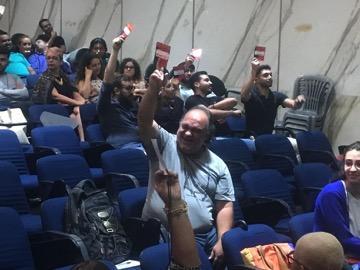 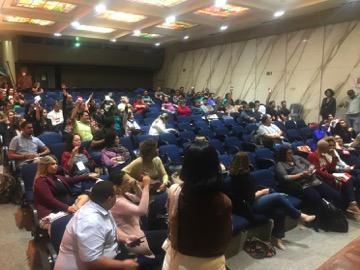 VISÃO DE FUTURO DO CRPMG“Ser reconhecido pela sociedade,  categoria, estudantes de Psicologia, instituições de ensino e entidades ligadas à Psicologia mineira como uma autarquia que cumpre com sua função precípua de orientar, fiscalizar e disciplinar, por consolidar a Psicologia enquanto ciência e profissão, por meio da transparência dos processos, da defesa dos diversos campos de atuação, embasados em práticas profissionais ético-políticas, alinhadas com a defesa incondicional dos Direitos Humanos, comprometidos com a interiorização de suas ações e com o fortalecimento do diálogo democrático”. MISSÃO DO CRPMG“Promover a Psicologia enquanto ciência e profissão, visando a aproximação do CRPMG com a categoria e a sociedade, para a construção de um projeto profissional ético político, por meio da orientação, fiscalização e disciplina do exercício profissional, norteando suas ações por princípios democráticos, com respeito à pluralidade, diversidade e aos Direitos Humanos”. VALORES DO CRPMGBusca pela EFICIÊNCIA;TRANSPARÊNCIA em seus atos;Respeito ao princípio da IMPESSOALIDADE e RAZOABILIDADE;Prezar pela ÉTICA, pela DEMOCRACIA e pelos DIREITOS HUMANOS;Valorização e DEFESA DA PSICOLOGIA enquanto ciência e profissão;Uso da tecnologia com RESPONSABILIDADE SOCIOAMBIENTAL;PLURALIDADE;DIVERSIDADE;ACESSIBILIDADE;FATORES CRÍTICOS DE SUCESSO DO CRPMGPOLÍTICOS - Distorção do conceito de Direitos HumanosCOMUNICAÇÃO – Comunicação interna e externa pouco interativa e participativa; INVISIBILIDADE do papel e as ações do Conselho;INVISIBILIDADE dos novos profissionais na sociedade; FALTA DE PARTICIPAÇÃO E PERTENCIMENTO de novos profissionais ao Conselho e à categoria; Temas e objetivos estratégicos Com a definição da visão de futuro, missão, valores e fatores críticos de sucesso da gestão do CRPMG o seminário de planejamento definiu seu foco de atuação no tempo da gestão, assumindo compromissos públicos pela identificação dos grandes temas da gestão e seus objetivos estratégicos assumidos publicamente no planejamento da gestão. Os objetivos declarados, revelam as aspirações da gestão e focam sua atuação na perspectiva de realiza-los, organizando e iluminando os processos internos e externos de atuação da autarquia para realizar suas funções precípuas, sociais e históricas.A partir dos diálogos sobre os macro objetivos da visão estratégica, passou-se a definição de foco, selecionando grandes temas estratégicos diante do complexo contexto no qual o exercício da psicologia como ciência e profissão está inserida. Os temas estratégicos colaboram para organizar e estabelecer o foco de alcance da visão de futuro, orientam a atuação para objetivos tangíveis e intangíveis e permitem que a organização estabeleça escolhas no presente quanto ao seu futuro, para construí-los de forma consciente.Para cada tema estratégico, se faz necessário descrever os objetivos estratégicos que a organização se propõe a alcançar. Priorizando no tempo de seu mandato, os objetivos que tem competências, recursos e governabilidade para entregar a seu publico alvo, e que, ao mesmo tempo, impactem na sua missão e visão de futuro da instituição.TEMAS ESTRATÉGICOS DO CRPMGFORMULAÇÃO DOS TEMAS ESTRATÉGICOS DO CRPMGAssumindo o compromisso de incluir seu planejamento estratégico o projeto ético-político do Sistema Conselhos foi definido que os temas estratégicos de atuação do Plenário do CRP Minas Gerais seriam os mesmos que nomearam os eixos debatidos pela categoria nos Congressos Regionais (COREP) e Congresso Nacional da Psicologia (CNP). Com este procedimento se garante um dos objetivos do seminário de planejamento de estar alinhado com o debate da categoria, tanto no foco dos seus diálogos quanto nos grandes temas que estão incidindo no exercício da profissão. Os temas estratégicos de atuação do Conselho Regional de Psicologia de Minas Gerais ficaram assim definidos.ORGANIZAÇÃO DEMOCRÁTICA E REPRESENTATIVA DO CRPMGO DIÁLOGO DA PSICOLOGIA COM A SOCIEDADE MINEIRA E SUAS RELAÇÕES COM A DEMOCRACIA E DIREITOS HUMANOSEXERCÍCIO PROFISSIONALOBJETIVOS ESTRATÉGICOS DO CRPMGA gestão do CRPMG 2019-2022, foi construída reunindo diferentes perspectivas da psicologia, em sua diversidade e pluralidade que antes, atuavam em caminhos separados, e por assim dizer, com baixo potencial de diálogo. No contexto histórico atual, a aproximação para o diálogo produziu compromissos compartilhados, que possibilitou estas historias pessoas e coletivas de trajetórias tão distintas, estarem juntas neste momento para construir um novo espaço de consensos, e organizar a psicologia para enfrentar os desafios de seu tempo. Estes compromissos foram eleitos pela categoria no processo de escolha da direção, e passam agora ao status de objetivos estratégicos da gestão, vinculados a cada um dos temas que estruturam sua atuação para garantir as funções precípuas do CRPMG, os princípios do código de ética da profissão e suas determinações e as resoluções e notas técnicas do sistema conselhos. Foram apresentados a categoria doze compromissos, dos quais oito são descritos como objetivos a serem alcançados e quatro são ações necessárias para garantir a visão estratégica e os compromissos deste plenário eleito pela categoria em eleição direta.Compromissos assumidos junto a categoria [Objetivo] Ampliar o processo de interiorização e regionalização das ações do CRPMG, favorecendo a participação da categoria através de reuniões periódicas nas Subsedes e em outras cidades. [ação] Defender e valorizar os campos de trabalho das (os) Psicólogas (os), juntamente com o Sindicato, trabalhando em prol da regulamentação das 30 horas de trabalho e piso salarial.[Objetivo] Fomentar e defender, no Sistema Conselhos, políticas de anuidades diferenciadas para as (os) Psicólogas (os) recém inscritas (os), nos dois primeiros anos, e fomentar a participação de todas (os) nas assembleias de deliberação do valor das anuidades. [Objetivo] Criar um aplicativo do Sistema Conselhos para facilitar o acesso de estudantes e profissionais da Psicologia a conteúdos, como cartilhas, agendas e outros documentos em âmbito regional e nacional. [Ação] Criar portal para promover o acesso da população à consulta de profissionais registrados no Conselho, e divulgação de Psicólogas (os) Clínicas (os) em Minas Gerais.[Objetivo] Realizar campanhas informativas para a sociedade, que valorizem as práticas próprias ao fazer da Psicologia, enquanto ciência e profissão, reafirmam o compromisso com a laicidade e delimitam a atuação ético-profissional. [Objetivo] Fomentar a formação continuada das (os) profissionais, promovendo em parceria com as Instituições de Ensino Superior (IES) e Associação Brasileira de Ensino de Psicologia (ABEP), debates e eventos envolvendo questões éticas, teóricas, técnicas e práticas. [Ação] Criar uma Comissão para acompanhar e defender a categoria, juntamente com o Sindicato, quanto a Editais e Concursos Públicos, observando a adequação de conteúdo, bibliografias, pré-requisitos, carga horária e salário compatível à função.[Objetivo] Ampliar as ações de orientação e fiscalização permanente da Comissão de Orientação e Fiscalização (COF) e da Comissão de Orientação e Ética (COE), estimulando o desenvolvimento qualificado e a proteção do exercício profissional das (os) psicólogas (os). [Ação] Criar a Ouvidoria do Conselho Regional de Psicologia de Minas Gerais, estimulando o diálogo com as (os) profissionais e a sociedade. [Objetivo] Publicizar o trabalho e a contribuição da Psicologia, ampliando os campos de atuação e fomentando a inserção da (o) Psicóloga (o) nos diversos setores das políticas públicas, por meio de visitas e diálogos com gestores, utilizando os recursos do Centro de Referência Técnica em Psicologia e Políticas Públicas (CREPOP). [Objetivo] Defender a Reforma Psiquiátrica Antimanicomial, de base territorial, orientada pela política de redução de danos e da Rede de Atenção Psicossocial (RAPS), em conformidade com a Lei nº 10.216/2001. Cada um dos compromissos assumidos junto a categoria que tem leitura de objetivo foi vinculado a um dos temas estratégicos. Neste momento foi possível visualizar a ausência de objetivos estratégicos para a gestão que se revelaram a partir da analise de contexto ou se colocam como oportunidade para lidar com fatores críticos  ao sucesso da visão estratégica da gestão.  O que segue, é o alinhamento dos compromissos com a categoria, a cada um dos temas estratégicos definidos anteriormente, agregando a estes, os objetivos que se fazem necessários e dando maior precisão no texto de objetivos que necessitam ficar mais evidentes na perspectiva da visão estratégica definida.Desta forma, os objetivos estratégicos do Conselho Regional de Psicologia de Minas Gerais para cada um de seus temas estratégicos foram definidos como segue. Objetivos estratégicos para cada tema estratégico do CRPMGTEMA ESTRATÉGICOORGANIZAÇÃO DEMOCRÁTICA E REPRESENTATIVA DO CRPMGObjetivos estratégicosAmpliar o processo de interiorização e regionalização das ações do CRPMG, favorecendo a participação da categoria através de reuniões periódicas nas Subsedes e em outras cidades.Garantir melhores condições e relações de trabalho no CRP aprimorando processos e fluxos de trabalho e qualificação das (os) empregadas (os) públicas (os). TEMA ESTRATÉGICOO DIÁLOGO DA PSICOLOGIA COM A SOCIEDADE MINEIRA E SUAS RELAÇÕES COM A DEMOCRACIA E DIREITOS HUMANOSObjetivos estratégicosRealizar campanhas informativas para a sociedade, que valorizem as práticas próprias ao fazer da Psicologia, enquanto ciência e profissão, reafirmam o compromisso com a laicidade e delimitam a atuação ético-profissional.Publicizar o trabalho e a contribuição da Psicologia, ampliando os campos de atuação e fomentando a inserção da (o) Psicóloga (o) nos diversos setores das políticas públicas, por meio de visitas e diálogos com gestores, utilizando os recursos do Centro de Referência Técnica em Psicologia e Políticas Públicas (CREPOP).Defender a Reforma Psiquiátrica Antimanicomial, de base territorial, orientada pela política de redução de danos e da Rede de Atenção Psicossocial (RAPS), em conformidade com a Lei nº 10.216/2001.Promover a relação indissociável da psicologia com os princípios dos direitos humanos expressos em seu código de ética.“Construir espaços de diálogo e conexão entre o CRPMG e às(os) psicólogas(os) de Minas Gerais” TEMA ESTRATÉGICOEXERCÍCIO PROFISSIONALObjetivos estratégicosPropiciar aproximação e fortalecimento do CRPMG com as entidades da psicologia, visando a otimização das práticas profissionais.Ampliar as ações de orientação e fiscalização permanente da Comissão de Orientação e Fiscalização (COF) e da Comissão de Orientação e Ética (COE), estimulando o desenvolvimento qualificado e a proteção do exercício profissional das (os) psicólogas (os).Após a definição dos objetivos estratégicos as/os conselheiras/os e as/os funcionárias/os foram divididas/os em grupos por Temas e objetivos estratégicos para iniciar a construção do Plano de Trabalho. A construção do Plano teve como subsídio as resoluções aprovadas no COREP e no 10º CNP. Partimos do pressuposto que este acúmulo de compreensão da categoria, trata dos principais temas do atual contexto para a Psicologia como ciência e profissão no estado de Minas Gerais. O Plano de Trabalho é um processo vivo, que inicia neste seminário, e tem como função garantir a realização dos objetivos declarados na visão estratégica da autarquia. Como processo vivo ele não compõe este documento, na medida em que ações previstas podem deixar de fazer sentido e novas ações podem adquirir maior importância. Importante salientar que, para o CRPMG tratar este planejamento como estratégico, deve atualizar seu Plano de Trabalho a partir do monitoramento e gerenciamento dos resultados das ações a partir da necessária atualização de contexto. Apesar do Plano de Trabalho iniciado no Seminário de Planejamento não estar publicado neste documento, é necessário firmar aqui quatro ações que são compromissos assumidos junto a categoria e portanto, serão implementadas por esta gestão: Criar um aplicativo do Sistema Conselhos para facilitar o acesso de estudantes e profissionais da Psicologia a conteúdos, como cartilhas, agendas e outros documentos em âmbito regional e nacional Criar portal para promover o acesso da população à consulta de profissionais registrados no Conselho, e divulgação de Psicólogas (os) Clínicas (os) em Minas Gerais. Criar a Ouvidoria do Conselho Regional de Psicologia de Minas Gerais, estimulando o diálogo com as (os) profissionais e a sociedade. Criar uma Comissão para acompanhar e defender a categoria, juntamente com o Sindicato, quanto a Editais e Concursos Públicos, observando a adequação de conteúdo, bibliografias, pré-requisitos, carga horária e salário compatível à função.Governança do Planejamento EstratégicoNo seminário de Planejamento foi constituído um Comitê Gestor do Planejamento Estratégico do CRPMG com o objetivo de monitorar e gerenciar a realização das ações que irão garantir a visão estratégica do 16º Plenário do CRPMGA composição do Comitê Gestor A composição do comitê gestor ficou definido da seguinte forma :Gerência da administraçãoGerência de ComunicaçãoGerência TécnicaGestão de PessoasRelações InstitucionaisUma conselheira (o) da DiretoriaUma conselheira (o) do PlenárioUma representante das (os) funcionárias (os)O que faz o comitê gestor?Coordena as açõesÉ responsável por coordenar as ações definidas no Planejamento Estratégico garantindo o fluxo das decisões e encaminhamentos entre as áreas meio e fim de cada objetivo.Analisa as mudanças de contexto sob a ótica dos limites e oportunidades Faz a leitura de contexto em períodos que não superem seis meses, observando as oportunidades e limites que o contexto revela, propondo ações que se fazem necessárias para potencializar a realização dos objetivos traçados no Plano. MonitoraDefine o status das ações/atividades planejadas e repactua quando necessário, as expectativas de prazos, condições e resultados dentro de cada objetivo estratégico.Prestar Contas dos resultados do PlanoO resultado do planejamento estratégico é de responsabilidade do Comitê Gestor do Plano e cabe a este prestar contas ao Plenário e a categoria dos compromissos públicos assumidos no Mapa Estratégico da Gestão do CFP.FuncionamentoO calendário de funcionamento do Comitê Gestor deve ser previsto de acordo com o fluxo de decisões necessárias de acompanhamento da visão estratégica.Imagens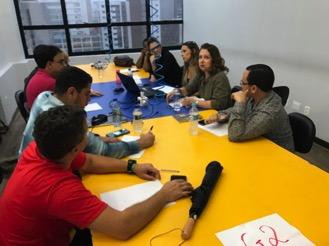 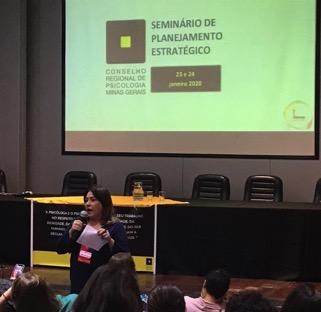 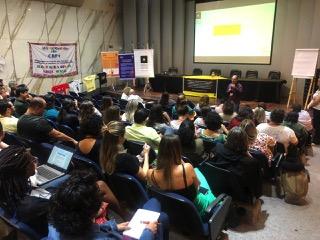 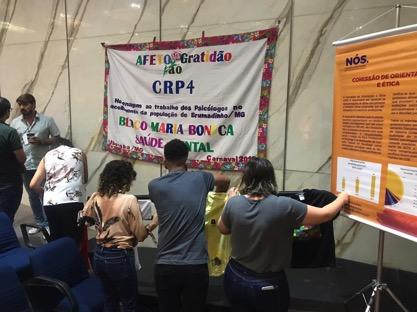 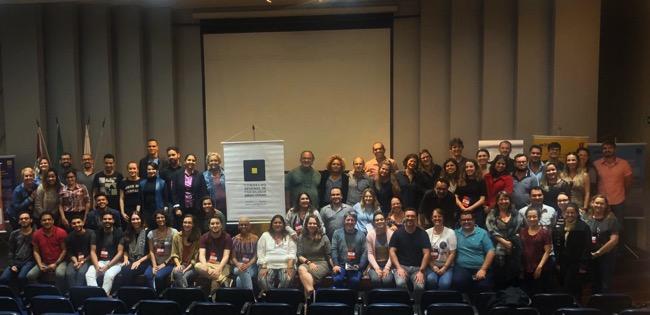 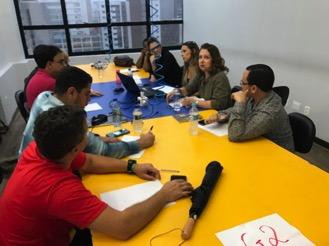 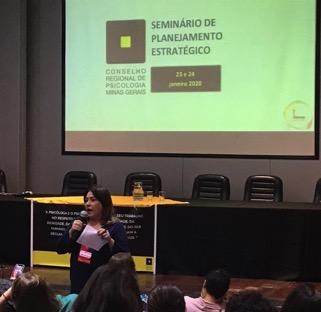 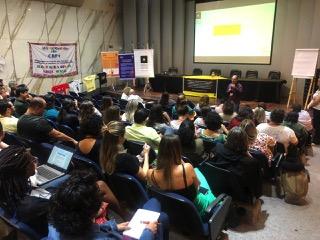 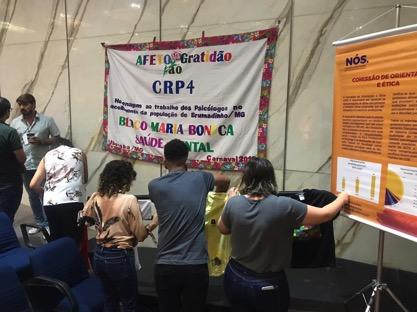 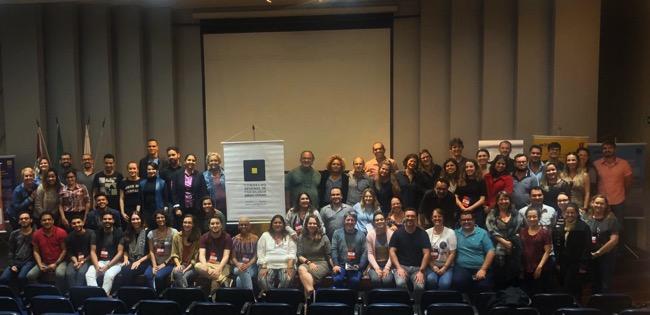 ReferênciasKAPLAN, RS y NORTON, RP Mapas Estratégicos – BSC, Elsevier/Alta Books, 2004ECHEVERRÍA, Rafael. Ontología del lenguaje, 2006ECHEVERRÍA, Rafael. Actos de lenguaje, Volumen I: La escucha, 2006FLORES, Fernando. Inventando la empresa del siglo XXI, 1996COSTA, Greiner e Dagnino. Renato Org. Gestão Estratégica em Políticas Públicas, 2008MATUS, Carlos. Adeus senhor presidente. São Paulo, FUNDAP, 1997